ПОЛОЖЕНИЕ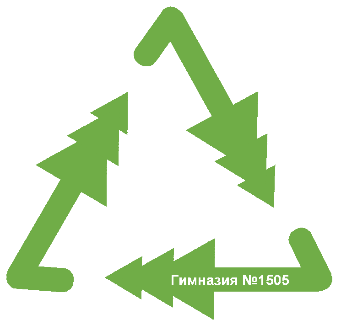 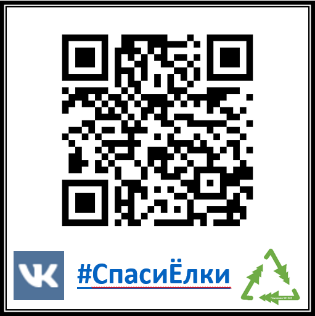 О проведении конкурса на лучшую новогоднюю ёлку и лучшее новогоднее украшение  из вторичных материалов.Общие положения1.1.	Настоящее Положение регламентирует статус и порядок проведения конкурса на лучшую работу.1.2.	Организаторами Конкурса являются ученики: Зеленцов Артем и Топорец Даниил.1.3.	Настоящее Положение устанавливает порядок проведения Конкурса, требования к участникам, критерии отбора победителей и действует до завершения конкурсных мероприятий. Цели и задачи Конкурса2.1.	Цель Конкурса: создание новогодних Арт-объектов.2.2.	Задачи Конкурса:Демонстрация наличия экологической проблемы вырубки лесов; Проведение выставки конкурсных работ, посвященных созданию Арт-объектов по теме «Новый год. Рождество»  Сроки проведения Конкурса3.1.	Конкурс проводится с 30 ноября 2016 по 17 декабря 2016.3.2.	В срок до 05.12.2016 г. подача заявок от участников.3.3.	В срок до 14.12.2016 г. организаторы конкурса принимают арт-объекты от участников конкурса.3.4.	Итоги конкурса подводят к 19.12.2016 г. организаторы Конкурса. Номинации Конкурса4.1.	Конкурс проводится по следующим номинациям:Лучшая новогодняя ёлка;Лучшее новогоднее украшение.4.2.	Допускается индивидуальное участие, а также в составе команд.4.3.	Один участник имеет возможность принять участие как в одной, так и в нескольких командах.4.4.	От одной команды или участника может быть представлено несколько робот. Условия участия в Конкурсе5.1.	В Конкурсе имеют право принимать участие ученики, преподаватели и родители учащихся.5.2.	Для участия в Конкурсе необходимо подготовить и в установленный срок предоставить организаторам: Заявку, с указанием названия объекта, автора, списка используемых материалов;Арт-объекты (новогодние украшения или ёлки)5.3.	К каждой конкурсной работе должна быть приложена Визитка установленного образца (получить у организатора).5.4.	Авторская команда Конкурса не может включать более 15 человек.5.5.	Участники или команды могут быть дисквалифицированы за следующие нарушения:Отсутствие заявки;Отсутствие работы к сроку;Порча чужих работ;Использование чужих идей (полностью или частично).6. Требования к работам.6.1.	Конкурсные работы должны преимущественно состоять из нетрадиционных (бытовых) предметов и вторичных материалов, допустимо авторское декорирование. 6.2.	Работа должна быть выполнена вручную, без использования готовых (покупных) украшений.6.3.	Тематика конкурсных работ – Новый год и Рождество.6.4.	Габариты для ёлок - не больше 80 см в ширину и 150 см в высоту.7. Порядок организации и проведения Конкурса7.1.	Конкурсные работы принимаются жюри.7.2.	В состав жюри входят организаторы конкурса, преподаватели и ученики старших классов.7.4.	Конкурсные работы, поданные после окончания срока приема указанного в п. 3.2 и 3.3 не рассматриваются и к участию в Конкурсе не допускаются. 7.5.	Все конкурсные работы, поданные на Конкурс, могут быть возвращены авторам.7.6.	Организаторы не несут ответственность за сохранность конкурсных работ.8. Порядок определения победителей Конкурса и их награждение8.1.	Все предоставленные работы оцениваются Оргкомитетом по следующим критериям:Соответствие работы заявленной теме, целям и задачам конкурса; Аргументированность и глубина раскрытия содержания темы; Позитивность и креативность (новизна идеи, оригинальность, гибкость мышления) конкурсной работы;Эффектное оформление, аккуратность исполнения работы;Оформление визитки.8.2.	Работы оцениваются по балльной системе членами Жюри – по шкале от 1 до 100 баллов. Решение основывается на среднем балле.8.3.	Подведение итогов конкурса – 17.12.2016, оглашение итогов и награждение победителей – 19.12.20168.4.	Оргкомитет Конкурса вправе отклонить присланные работы, если они не соответствуют условиям настоящего положения.9. Использование конкурсных работ9.1.	Работы и идеи победителей могут быть использованы в целях: Размещение на время конкурса в гимназии для оформления интерьера и создания праздничного настроения;Размещения фотографий на официальных сайтах и информационных страницах гимназии и в газете «Пугачёвка 6»;9.2.	Все авторские права на работы, предоставленные на конкурс, принадлежат их участникам. Организаторы Конкурса оставляют за собой право: использовать конкурсные работы в некоммерческих целях, но с обязательным указанием имени автора (соавторов).10. Прочие условия10.1.	Передача участником конкурсной работы в соответствии с настоящим Положением означает полное и безоговорочное согласие участника с условиями проведения Конкурса.10.2.	Участие в Конкурсе для 5-х и 6-х классов гимназии является обязательным.11. Контактная информация11.1.	Ответственный за проведение конкурса: участник проекта Даниил Топорец.Почта: daniil@toporets.ruГруппа VK: https://vk.com/public133979972				(хеш-тег #СпасиЁлки)